О проведении конкурсаВ 2021 году в Южном федеральном округе будет проведён конкурс "Лучшие практики и инициативы по подготовке рабочих кадров и развитию квалификаций".Конкурс проводится при поддержке:- аппарата полномочного представителя президента РФ в ЮФО;- ассоциации экономического взаимодействия субъектов ЮФО "Юг".Координатор Конкурса - АНО "Южное региональное агентство развития квалификаций" (далее АНО "РАРК")Цель Конкурса – реализация целевых приоритетов кадровой и образовательной политики Южного федерального округа через выявление, отбор, описание и тиражирование лучших региональных и муниципальных практик и инициатив по подготовке рабочих кадров для передовых технологий и развитию квалификаций.Участниками Конкурса могут стать предприятия, ассоциации, объединения работодателей, образовательные организации профессионального образования. Заявка может быть подана как от одной организации (предприятия, ассоциации, объединения), так и от коллектива организаций (предприятий, объединений).Условия Конкурса опубликованы на информационном портале АНО "РАРК" (http://rarkyug.ru/projects/konkurs-v-yufo/). Прием заявок на участие в Конкурсе осуществляется на электронный адрес:info@rark-yug.ru.Проведением разъяснительной работы по вопросам оформления заявок на участие в конкурсе занимается представитель Координатора конкурса Землякова Ирина Васильевна (контакты: +7(905)4876132 или +7(863)2853435).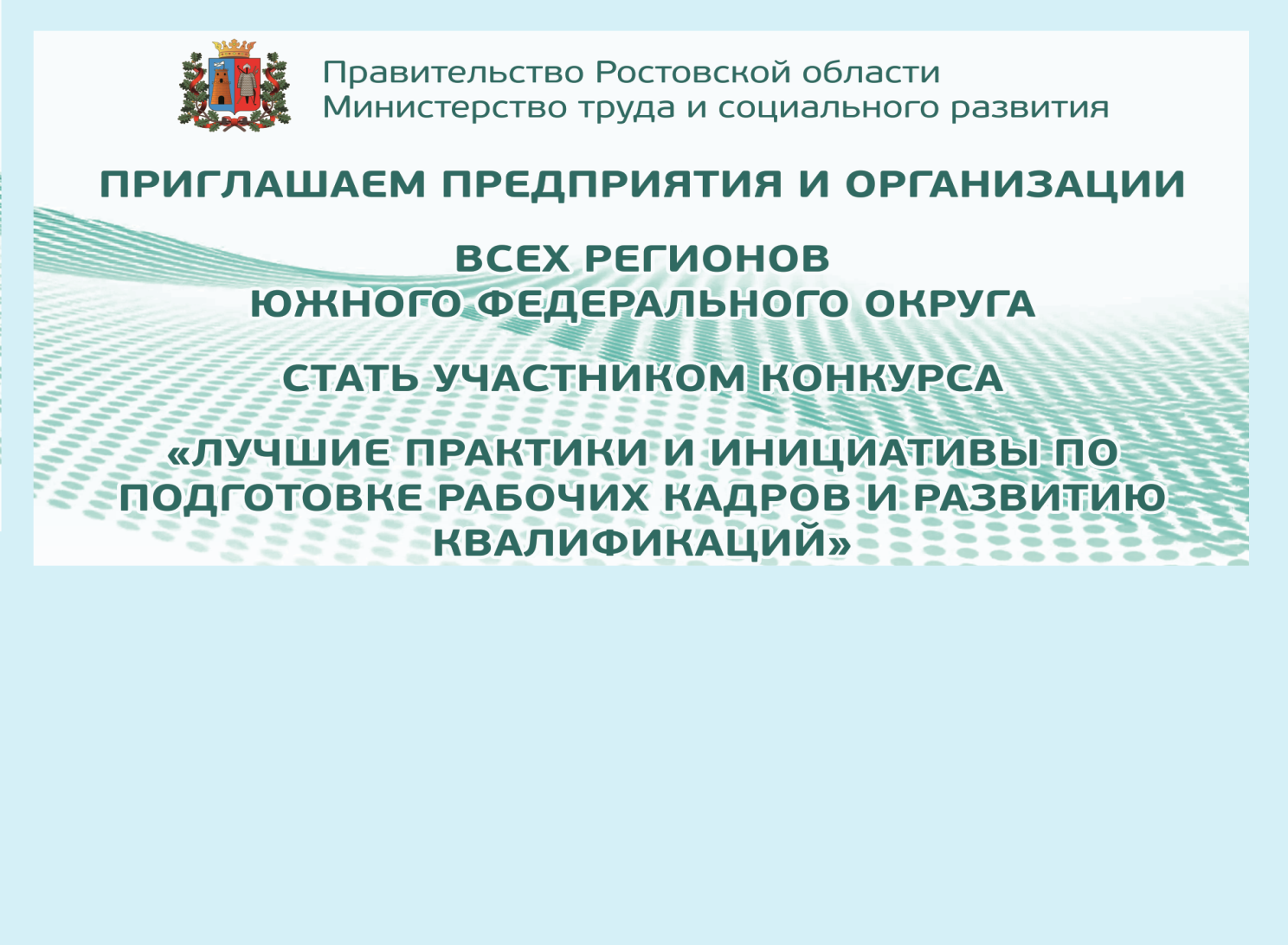 